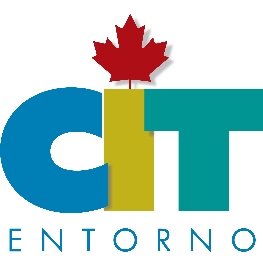 IRAPUATOITINERARIO:CAMINANDO ENTRE LEYENDASVive la reencarnación de los personajes más celebres, misteriosos y enigmáticos de Irapuato, quienes te contarán su historia, historias que el tiempo ha convertido en leyendas. Caminando por el centro de la ciudad, serás parte de esta experiencia del más allá, un recorrido lleno de suspenso, drama y comedia.¿Cuánto dura? 1 ½ horas aproximadamente¿Qué incluye?*Recorrido temático guiadoSalida:*Grupo máximo de 50 personas.TOMA EN CUENTA ESTO:Reservación de mínimo 5 a 3 días hábiles previo a tu visita.Solicita tu cotización indicando día de tu visita y número de personas que viajan contigo.Sujeto a disponibilidad.PRECIOS SUJETOS A CAMBIO SIN PREVIO AVISO Y SUJETOS A DISPONIBILIDAD